PRIPREMA NASTAVE KOJA IMPLEMENTIRA RAZVOJ KLJUČNIH KOMPETENCIJAŠkola: OŠ „Dašo Pavičić“, Herceg NoviImena i prezimena učitelja: I razred –   Mirjana Simović                  Tamara Labović         Marko Vučković         Jelena Vuković          Daliborka Zečević (vaspitačica)II razred –  Ljiljana Vlatković          Milijana RoćenovićIII razred – Budimirka VeseliIV razred –Jelena Perčinović                   Milka Vuković          Suzana BankovićV razred –  Olivera PopadićPRILOZICrnogorski – srpski, bosanski i hrvatski jezik i književnostTUŽNA PRIČA PLANETE ZEMLJE – LUCIJA TASIĆJa sam Planeta Zemlja. Stara sam oko 4,6 milijardi godina. Vi, deco, mislite da sam prestara, ali u svetu planeta godine se ne računaju kao vaše. Do pre nekoliko decenija, izgledala sam kao mlada dama. Bila sam vedra, nasmejana, srećna. Majka sam svih biljaka, životinja i ljudi i zato sam ponosna. Sve je bilo dobro dok su me moja deca poštovala. Živeli smo u ljubavi i harmoniji dok se ljudska vrsta nije odmetnula od mene i postala neposlušna. Ljudi su pametni, govore, misle i to ih čini ljudima. Nekada su svoju pamet koristili za dobrobit svih: pošumljavali su goleti, krčili šume i dobijali plodne površine. Isušivali su močvare i na tim zdravim oranicama gajili biljke. Bili su zadovoljni prinosima sa tih njiva, a njihov kvalitet su povećavali bacanjem stajskog đubriva. U tome su im pomagale njihove krave i ovce. Pravili su brane i nasipe da bi svoje njive i kuće odbranili od poplava.. Voda u rekama je bila puna riba. Toliko je bila čista, da su je mogli piti. Onda je čovek poželeo više. Počeo je da povećava prinos na njivama prihranjivanjem biljaka veštačkim đubrivima. Da bi uništio korov, na njive baca otrovne materije. Proizvodi mnogo više hrane ali ta hrana nije zdrava kao nekad. Posekao je mnoge šume. To su moja pluća. Disanje mi je postalo otežano. Napravio je brojne fabrike iz čijih dimnjaka se vije crni dim. Proizveo je milione automobila kojima iz auspuha kuljaju najotrovniji gasovi. Ovi gasovi su se pomešali sa prašinom. Počela sam da kašljem. Kašalj se pretvorio u bronhitis, a preti da pređe u astmu. Imam stalno povišenu temperaturu.  Plašim se da neću moći još dugo ovako da izdržim. A ako meni nešto bude, stradaće i sva moja deca. Zato vas deco molim da budete savesniji od vaših roditelja. Vi ste moja budućnost. Spasite me i  i čuvajte!  Tako ćemo svi živeti u sreći i zdravlju. PITANJA  Koliko je stara planeta Zemlja? Kakva je bila do prije nekoliko decenija? Kako su se ljudi tada ponašali? Šta se promjenilo? Kako je to uticalo na Zemlju? Kome se Zemlja obraća u ovom tekstu? Zašto djeci? KAKO MI MOŽEMO DOPRINJETI OČUVANJU NAŠE PLANETE Štedimo vodu  Nekim ljudima je voda za piće luksuz, a svako od nas može da se brčka i tušira kad god poželi. Zatvaranje česme dok peremo zube  ili dok sapunjamo tijelo dugoročno može uštedjeti dosta litara vode. Takve stvari lako postanu navika, samo treba misliti o njima. Štedimo električnu energiju  Ako racionalnije koristimo električne uređaje I gasimo svjetlo u prostorijama u kojima ne boravimo možemo dorinjeti uštedi električne energije. Proizvodimo manje otpada   Kupovinom, na primjer, džema u staklenoj ambalaži pa onda korišćenjem te ambalaže (tegle)  smanjićemo otpad. Ako koristimo krpe umesto ubrusa u kuhinji takođe doprinosimo očuvanju životne sredine. Koristimo reciklirane materijale  Probajte za svaku stvar koju poželite da bacite  da smislite za šta biste možda mogli da je iskoristite. I ukoliko imate odvojene kontejnere za reciklažu, koristite ih. Bez plastičnih kesa  Plastične kese se raspadaju 1000 godina. Treba li bolji razlog za smanjenje i prestanak njihove upotrebe? Vratimo se korišćenju dobrih starih cegera ili pletenih korpi kao naše bake. Upotreba i recikliranje papira Kad god smo u mogućnosti koristimo reciklirani papir. Pišemo do poslednjeg lista u svesci. Sve ovo sa ciljem da sačuvamo što više šume. Hodamo ili vozimo bicikl bar povremeno Osim što ćemo uštedeti gorivo i smanjiti zagađenje, prijaće I našem tijelu. Stvoreni smo za kretanje.  OČISTIMO SVIJET – DRAGAN RADULOVIĆDa nam nebo bude plavlje,da rumeno svice zdravljeda nam rodi hrana zdravadjecu mlijekom casti krava.Da cistija bude vodada prodise sva prirodada nam se nebesa sjajeda nam zivot duze traje.Do dvanaest je samo petocistimo svijetOdbranimo pticji letocistimo svijet.Pa pravilo pamti prvozalij' travku, ruzu, drvosvud' ukloni trag od smecanek' nam se zaleni sreca.ZELENA PJESMA – DRAGAN RADULOVIĆČuvaj plavo more nebai Sunce od zlata suva,čuvaj drvo jer ti treba-čuvaj da te čuva.Čuvaj polje, potok, travu,stavi cvijet iza uva,čuvaj pčelu, ribu kravu,-čuvaj da te čuva.Čuvaj mir i listić zelen,što pleše kad vjetar duva,čuvaj pjesmu zvanu jelen,-čuvaj da te čuva.Pa će novo ljetobaš tebe da čeka,čuvajući sve to-ti čuvaš čovjeka.NEUMJETNIČNI TEKST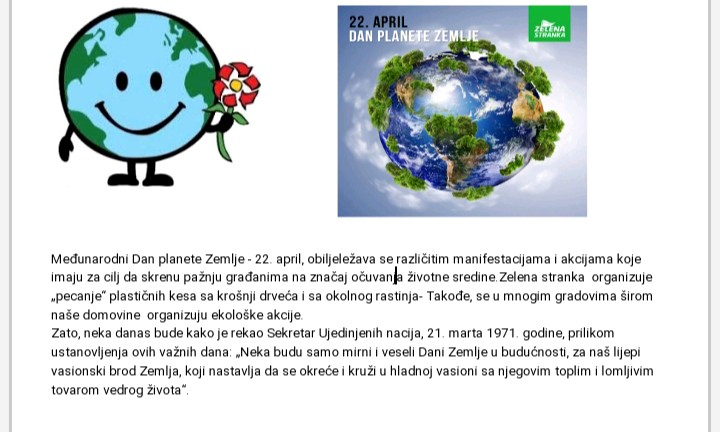 Matematika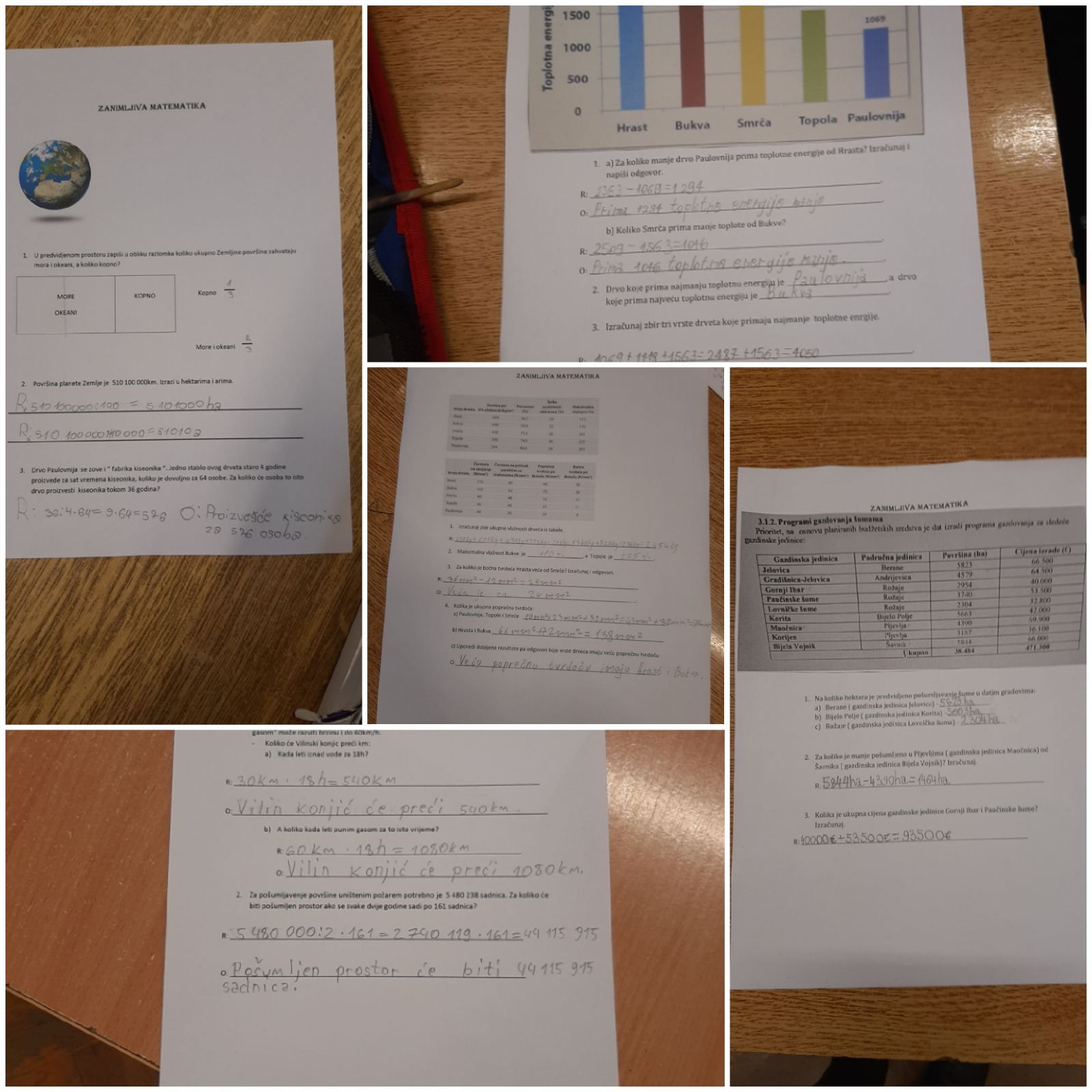 1. Predmeti: CSBH jezik i književnostMatematikaPriroda i društvoLikovna kultura2. Tema: Obrazovno/ vaspitni ishodi po predmetima:Dan planete ZemljeCSBH jezik i književnost•	Na kraju učenja učenik će biti sposoban  da nakon slušanja i analize kraćih umjetničkih i neumjetničkih tekstova izdvoji i klasifikuje najbitnije podatke, uporedi ih i dopuni i usmeno stvori sličan tekst.•	Na kraju učenja učenik će biti sposoban da objasni namjenu i značaj slikovnih zapovijesti, zabrana i upozorenja i da sam stvara slične.•	Na kraju učenja učenik će biti sposoban da samostalno stvara jezički i sadržajno korektan usmeni i pisani tekst po ugledu na prethodno čitane neumjetničke tekstove.Matematika:•	Na kraju učenja učenik će moći da izbroji i zapiše brojeve, da sabere, oduzme i da koristi standardne matematičke nazive.•	Na kraju učenja učenik će moći da razvrsta predmete prema dvjema osobinama i zna da tabelarno i pomoću stubaca prikaže jednostavnije podatke.Priroda i društvo:•	Na kraju učenja učenik će moći da objasni značaj zajednica, opiše aktivnosti ljudi u njima i objasni značaj uzajamnog poštovanja.•	Na kraju učenja učenik će moći da objasni povezanost između prirodne i društvene sredine, uslova života i načina života na primjeru svog mjesta i pokaže poštovanje i odgovornost za njihov održivi razvoj.Likovna kultura:•	Na kraju učenja učenik će biti u stanju da prepozna i opiše primjere linija (prave, krive, tanke, debele, duge, kratke, vodoravne, uspravne I kose linije).•	Na kraju učenja učenik će biti u stanju da opiše različite vajarske materijale i priručna sredstva.•	Na kraju učenja učenik će biti u stanju da objasni trodimenzionalnost i postupnost oblikovanja3. Ishodi učenja:CSBH jezik i književnost:Tokom učenja učenik će moći da: -	uoči i izdvoji najbitnije podatke u tekstu; - uporedi podatke iz teksta sa već poznatim podacima na istu temu i dopuni ih njima; - usmeno stvara tekst uz pomoć nastavnikovih pitanja ili slikovnog materijala.-	prepozna slikovne poruke i objasni njihov sadržaj; -	sam stvara slične slikovne poruke.-	u skladu sa odabranim naslovom prikupi građu potrebnu za govorni nastup; -	izradi plan (misaoni obrazac) govornog nastupa/usmenog izlaganja;  -	izabere i rasporedi sakupljenu građu u skladu sa planom govornog nastupa; -	sam govorno nastupa (s unaprijed pripremljenom temom), uz pisanu pripremu; Matematika:-	koristi osnovne računske operacije u skupu N-	primjeni prikazivanje podataka na situacije iz realnog života-	imenuje i zapiše jedinice za mjerenje površine-	primjeni razlomke na određivanje aritmetičke sredine dva, tri i više brojeva ( V razred)Priroda i društvo:-	prihvata odgovornost za svoje ponašanje i shvata svoje mogućnosti i ograničenja;-	objasni značaj vode, vazduha i zemljišta za život živih bića-	objasni pozitivan i negativan uticaj čovjeka na okolinu, načine zagađivanja vazduha, vode i zemljišta i potrebu njihovog očuvanja; -	objasni kako sȃm može da doprinese očuvanja prirode.-	navede neke ugrožene biljne i životinjske vrste;- navede osnovne karakteristike živih bića (rađa se, raste, hrani se, izlučuje, razmnožava/ostavlja potomstvo, stari, umire) i osnovne uslove za život živih bića;Likovna kultura:-	kreira rad koristeći prave, krive, tanke, debele, duge, kratke, vodoravne, uspravne i kose linije.-	kreira rad u tvrdim i mekim materijalima.-	kreira rad koristeći postupno nizanje oblika.-	kreira ukrasne predmete prilikom estetskog uređenja unutrašnjeg prostora.4. Ključne kompetencije Kompetencija pismenosti:- Primjenjuje osnovne standarde jezika u čitanju i pisanju (čita literarne i neliterarne tekstove prilagođene uzrastu uz razumijevanje pisanih informacija; piše tekstove po ugledu na model) 1.1.1.- Upotrebljava naučena pravila gramatike i pravopisa, te vokabular primjeren kontekstu u pisanju i govoru 1.1.2.- Učestvuje aktivno u interpersonalnoj komunikaciji1.1.3.   - Razlikuje vrste književnih i neliterarnih tekstova, te osnovne stilove jezika1.1.4.   - Komunicira usmeno i pisano koristeći odgovarajući vokabular1.1.5.   - Upoređuje pojmove i podatke iz različitih izvora 1.1.6.   - Izdvaja ključne pojmove i sa njima povezane podatke koje klasifikuje, upoređuje i dopunjuje,    pamti i koristi u novim situacijama1.1.7. - Tumači slike, znakove, mape, te jednostavne grafikone i tabele i druge vrste nekontinuiranog teksta 1.1.8. - Odvaja bitno od nebitnog nakon slušanja ili čitanja i analize tekstova1.1.9.  - Iskazuje interesovanje i otvorenost prema učešću u konstruktivnom u dijalogu  saopštavajući  argumente i adekvatno reagujući na argumente drugih, prihvatajući ih ili opovrgavajući 1.1.10.- Vodi računa da ne povrijedi emocije drugih 1.1.11.Kompetencija višejezičnosti- Koristi odgovarajuće situacije i izvore za učenje stranih jezika (npr. crtani filmovi, slikovnice, video-igre i sl.) 1.2.4.STEM - Koristi osnovne računske operacije sa prirodnim brojevima, matematičke postupke i mjere  za rješavanje problema u svakodnevnim životnim situacijama 1.3.1.- Čita, upoređuje i prikazuje podatke tabelarno i grafički koristeći po potrebi digitalne alate1.3.7.   - Pokazuje sistematičnost, preciznost i istrajnost u radu i uči na greškama 1.3.11.- Uvažava potrebu za umjerenim, racionalnim i svrsishodnim korišćenjem prirodnih resursa  u svom okruženju 1.3.13.Digitalna kompetencija- Koristi različite izvore informacija podataka u digitalnom okruženju 1.4.3. Lična, društvena i kompetencija učenja kako učiti- Primjenjuje pravila ponašanja i primjerene komunikacije prepoznavajući važnost uspostavljanja pravila i razloge njihovog uvođenja 1.5.1.- Razlikuje  komponente zdravog uma, tijela i životnog stila od nezdravih navika 1.5.2.- Upravlja vlastitim procesom učenja uz podršku, izabirući pristup učenju i strategije učenja. koje su mu najprikladnije  1.5.3- Prepoznaje svoje sposobnosti i interesovanja i koristi ih za učenje, lični rast i razvoj uz podršku 1.5.5.- Pronalazi dokaze za svoje tvrdnje 1.5.7.Građanska kompetencija- Prepoznaje značaj prirodnih resursa i zaštite životne sredine u očuvanju kvaliteta života 1.6.5.  - Učestvuje u društveno korisnim aktivnostima na nivou razreda i škole 1.6.9.  Preduzetnička kompetencija- Pretvara problem/priliku iz sopstvene neposredne okoline u ideju/aktivnost,  uz podršku, predviđajući rezultat preduzete aktivnosti 1.7.1- Izrađuje jednostavni projektni prijedlog djelotvorno, koristeći raspoložive resurse 1.7.2.  - Sarađuje sa drugima kako bi se ideje pretočile u aktivnosti 1.7.7.  - Pokazuje posvjećenost, upornost, te inicijativu za rješavanje probleme koji utiču na  zajednicu 1.7.11.5. Ciljna grupaOd I do V razreda6. Broj časova i vremenski period realizacije22. i 23. 04.2021.Broj časova I-V razred: CSBH jezik i književnost:  4MATEMATIKA: 2PID: 4Likovna kultura: 10UKUPNO: 157. Scenario - strategije učenja i njihov slijed, iskazan, kroz  aktivnosti učenikaCSBH jezik i književnost:I r. – Sastavljaju pjesmu „Moja planeta“II r.- Analiziraju tekst „Tužna priča planete Zemlje“ L.Tasić      - Prave piktograme  III r. – Analiziraju pjesmu „Očistimo svijet“ D.RadulovićIV r. – Analiziraju pjesmu „Zelena pjesma“ D.Radulović       -  Analiziraju neumjetnički tekst o planeti Zemlji       - Pišu pjesmu po uzoru na pročitanu Matematika:V r.- Rade tekstualne zadatke      -Tabelarno prikazuju podatke o pošumljavanju naših predjela Priroda i društvo:I r. – Gledaju video o planeti ZemljiII r. – Sade i siju jagode, prate razvoj biljke (aktivnost unaprijed urađena)III r. – Pišu ekološke poruke „Živimo život na srećnoj planeti“IV r. – Izrađuju ekološki kalendar       -  Sastavljaju 12 ekoloških zapovjesti.Likovna kultura:I r. – Izrađuju maske za ekološki maskenbalI – V r. – Izrađuju pano povodom Dana planete Zemlje8. Nastavni materijali za podučavanje i učenjeRadni listovi sa umjetničkim i neumjertničkim tekstovima i  zadacima, video o planeti Zemlji (ppt),  9. Potrebna materijalna sredstva(uključujući troškovnik, ako je potrebno obezbjediti finansijska sredstva)Računar/smart TV, CD player, saksija, sjeme, voda, listovi u boji ,hamer papiri, boje, krep papir, ljepilo, glina, kanap10. Očekivani rezultati(mjerljivi i dokazljivi, koji proističu iz definiranih aktivnosti)CSBH jezik i književnost:  sastavljena pjesma, urađen nastavni listić sa pitanjima, piktogrami, sastavMATEMATIKA: urađen radni listić sa zadacimaPID: porasla biljka, ekološke poruke, kalendarLikovna k.:maske, pano11. Opis sistema vrednovanjaPrezenovanje mape uma za neumjetnički tekst, nastup tokom izražajnog recitovanja svoje pjesme, prezentovanje piktograma i panoa, uspjesno izvršeni zadaci12. Evaluacija